РАСПОРЯЖЕНИЕ ЭМИТЕНТА НА ПРЕДОСТАВЛЕНИЕ ИНФОРМАЦИИ ИЗ РЕЕСТРА ВЛАДЕЛЬЦЕВ ЦЕННЫХ БУМАГ 
(СПИСОК ЛИЦ, ИМЕЮЩИХ ПРАВО НА ПОЛУЧЕНИЕ ДОХОДОВ ПО ЦЕННЫМ БУМАГАМ)
(с начислением доходов и расчетом налогов для случая выплаты дивидендов при отсутствии в решении о выплате дивидендов размера дивиденда на одну акцию)


 * Внимание! В соответствии с п.5 ст. 42 Федерального закона от 26.12.1995 №208-ФЗ «Об акционерных обществах» дата, на которую в соответствии с решением о выплате (объявлении) дивидендов определяются лица, имеющие право на их получение, не может быть установлена ранее 10 дней с даты принятия решения о выплате (объявлении) дивидендов и позднее 20 дней с даты принятия такого решения* Распоряжение исполняется Регистратором не позднее указанного количества рабочих дней с даты получения такого распоряжения, или, если распоряжение содержит дату в будущем, по состоянию на которую подлежит предоставить информацию, - с указанной даты.Вх. № ______________________Дата ___________________________________Принял ______________/__________________________Вх. № ________________________________Дата __________________________________________Принял _________________/_______________________________(необходимо указать полное наименование эмитента)ОГРН:Дата присвоения ОГРН:Настоящим просим предоставить информацию из реестра владельцев ценных бумаг, 
требуемую эмитенту для исполнения своих обязанностей  
Право на получение запрашиваемой информации предусмотрено 
п.5 ст.42 Федерального закона от 26.12.1995 №208-ФЗ «Об акционерных обществах»

Эмитент подтверждает необходимость получения запрашиваемой информации в соответствии с действующими федеральными законами и несет ответственность за правомерность ее полученияНаименование отчета (отчетов) из Каталога типовых форм отчетных документов, предоставляемых эмитенту Наименование отчета (отчетов) из Каталога типовых форм отчетных документов, предоставляемых эмитенту Наименование отчета (отчетов) из Каталога типовых форм отчетных документов, предоставляемых эмитенту Номер отчетаНомер отчетаНомер отчетаНомер отчетаНомер отчетаНомер отчетаНомер отчетаНомер отчетаДата определения (фиксации) списка лиц, имеющих право на получение доходов по ценным бумагам* Дата определения (фиксации) списка лиц, имеющих право на получение доходов по ценным бумагам* Дата определения (фиксации) списка лиц, имеющих право на получение доходов по ценным бумагам* Дата определения (фиксации) списка лиц, имеющих право на получение доходов по ценным бумагам* Дата определения (фиксации) списка лиц, имеющих право на получение доходов по ценным бумагам* Дата определения (фиксации) списка лиц, имеющих право на получение доходов по ценным бумагам* Дата определения (фиксации) списка лиц, имеющих право на получение доходов по ценным бумагам* Форма выплаты доходов - денежнаяРазмер дивиденда на однуРазмер дивиденда на однуРазмер дивиденда на однуРазмер дивиденда на однуРазмер дивиденда на однуРазмер дивиденда на однуФорма выплаты доходов - денежная  акцию обыкновенную именнуюруб.коп.Форма выплаты доходов - денежная  акцию привилегированную именную типа   руб.коп.Дивиденды выплачиваются за первый квартал    полугодие    девять месяцев    год    счет нераспределенной прибыли прошлых летДивиденды выплачиваются за первый квартал    полугодие    девять месяцев    год    счет нераспределенной прибыли прошлых летДивиденды выплачиваются за первый квартал    полугодие    девять месяцев    год    счет нераспределенной прибыли прошлых летДивиденды выплачиваются за первый квартал    полугодие    девять месяцев    год    счет нераспределенной прибыли прошлых летДивиденды выплачиваются за первый квартал    полугодие    девять месяцев    год    счет нераспределенной прибыли прошлых летДивиденды выплачиваются за первый квартал    полугодие    девять месяцев    год    счет нераспределенной прибыли прошлых летДивиденды выплачиваются за первый квартал    полугодие    девять месяцев    год    счет нераспределенной прибыли прошлых летКонтактная информация для обратной связи:                                                                                                               (указать телефон и/или E-mail)Контактная информация для обратной связи:                                                                                                               (указать телефон и/или E-mail)Контактная информация для обратной связи:                                                                                                               (указать телефон и/или E-mail)Контактная информация для обратной связи:                                                                                                               (указать телефон и/или E-mail)Контактная информация для обратной связи:                                                                                                               (указать телефон и/или E-mail)Контактная информация для обратной связи:                                                                                                               (указать телефон и/или E-mail)Контактная информация для обратной связи:                                                                                                               (указать телефон и/или E-mail)При составлении списка лиц, имеющих право на получение доходов по ценным бумагам, и при расчете сумм налоговых выплат, подлежащих удержанию, учитывать следующие сведенияД1 (общая сумма дивидендов, подлежащая распределению в пользу всех получателей дохода, в соответствии со ст. 275 Налогового Кодекса РФ от 05.08.2000 N 117-ФЗ)Д2 (общая сумма дивидендов, полученных эмитентом в текущем отчетном (налоговом) периоде в соответствии со ст. 275 Налогового Кодекса РФ от 05.08.2000 N 117-ФЗ) Список лиц (с указанием ставки налога %), имеющих право на льготное налогообложение и предоставивших подтверждающие документы (выбрать нужное)    прилагается к настоящему распоряжению (приложение №1 к Распоряжению)         не требуетсяВ целях исполнения налоговых обязательств акционера – физического лица по уплате налога с дохода в виде дивидендов резидентами признавать физических лиц, адрес места регистрации которых, содержащийся в реестре акционеров, находится на территории РФ.При расчете налога получателя дохода использовать ставку налога, предусмотренную для нерезидентов РФ, если адрес места регистрации получателя дохода не является территорией РФ или имеющиеся в реестре данные об адресе места регистрации получателя дохода не позволяют однозначно определить принадлежность адреса места регистрации к территории РФ.Для налоговых агентов (номинальных держателей и являющихся профессиональными участниками рынка ценных бумаг доверительных управляющих) налог с начисленных дивидендов не исчислять.Информацию надлежит предоставить не позднее  рабочих дней* следующим способом (выбрать вариант) в электронном виде посредством публикации в личном кабинете эмитента на сайте Регистратора (эмитент признает датой надлежащего исполнения Регистратором обязанности по предоставлению информации дату направления информации в электронном виде посредством публикации в личном кабинете эмитента) в форме электронного документа, подписанного электронной подписью, с использованием системы ЭДО (при наличии договора ЭДО) заказное письмо (направить на указанный в анкете эмитента почтовый адрес)  экспресс почтой за счет получателя по адресу:  уполномоченному представителю эмитента по месту нахождения Регистратора  иное (указать): Количество экземпляров: Подпись уполномоченного представителя Эмитента                                                                                                                                                                         М.П.Подпись уполномоченного представителя Эмитента                                                                                                                                                                         М.П.Фамилия, имя, отчество, подписавшего распоряжениеРеквизиты документа – основания полномочий уполномоченного представителя (при необходимости)Распоряжение предоставил               Дата _________20____г.Ответ получен                                 Дата _________20____г._____________________/ _______________________________________          подпись                                      Ф.И.О._____________________/ _______________________________________          подпись                                      Ф.И.О.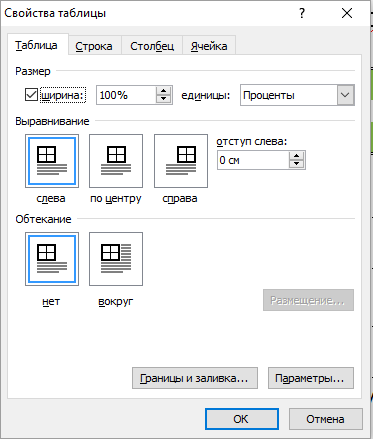 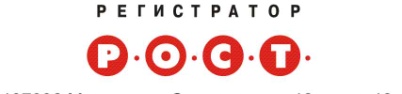 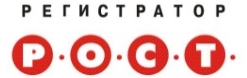 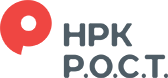 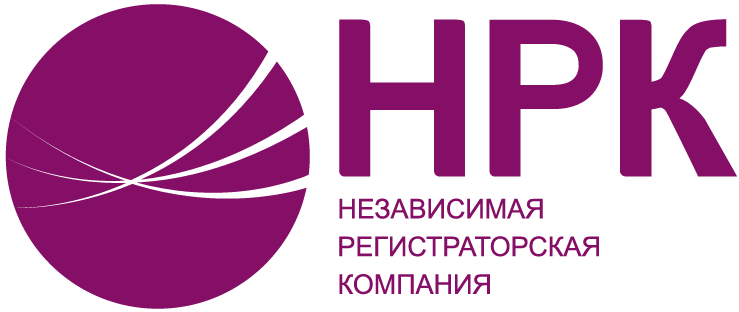 